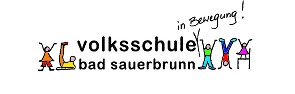 Bad Sauerbrunn, 10.9.2018Liebe Eltern!Aus gegebenem Anlass bitte ich Sie höflichst um Kenntnisnahme der gesetzlichen Bestimmungen bezüglich des Fernbleibens von Schülern/innen vom Unterricht:Befreiung vom Schulbesuch aus besonderem Anlass – in Österreich unterliegen alle Kinder dem Schulpflichtgesetz, das den Erziehungsberechtigen vorschreibt, ihre Kinder täglich zum Unterricht zu schicken. Ein Fernbleiben aus begründetem Anlass (Krankheit, Arztbesuch, familiäres Ereignis) muss entsprechend telefonisch/schriftlich/mündlich gemeldet werden.Außerhalb dieses Rahmens kann aus besonderem Anlass freigegeben werden:bis zu einem Tag – Klassenlehrerinbis zu einer Woche – Schulleiterin / mit begründetem, schriftlichem Ansuchendarüber hinaus – Ansuchen an den LandesschulratAußerdem darf die Erlaubnis zum Fernbleiben vom Unterricht für eine Woche / 5 Einzeltage    nur einmal während der gesamten Volksschulzeit erteilt werden. Diese Regelung wurde im Schulforum besprochen und beschlossen.Mit freundlichen Grüßen und der Bitte um Kenntnisnahme--------------------------------------------------------------------------------------------------------------------------------------Bestätigung der KenntnisnahmeIch habe die Richtlinien zum Fernbleiben vom Unterricht durchgelesen und nehme sie mit meinerUnterschrift zur Kenntnis:    ……………………………………………………….                                                                         ErziehungsberechtigterName des Kindes: ……………………………   Klasse:  …………………………….